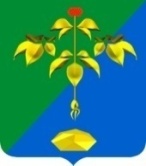 АДМИНИСТРАЦИЯ ПАРТИЗАНСКОГО ГОРОДСКОГО ОКРУГА ПРИМОРСКОГО КРАЯП О С Т А Н О В Л Е Н И Е08 февраля 2023г.                                                                                    № 184-паО проведении открытого аукциона на право заключения договора на установку и эксплуатацию рекламной конструкции, расположенной по адресу: г. Партизанск, примерно в 14 метрах по направлению на  юго – восток от жилого дома № 3 по ул. ЛенинскаяВ соответствии с Федеральным законом от 13 марта 2006г. № 38-ФЗ                      «О рекламе», Федеральным законом от 06 октября 2003 г. № 131-ФЗ                        «Об общих принципах организации местного самоуправления в Российской Федерации», на основании статей 29, 32 Устава Партизанского городского округа администрация Партизанского городского округа ПОСТАНОВЛЯЕТ:1. Возложить обязанности по проведению открытого аукциона на право заключения договора на установку и эксплуатацию рекламной конструкции на отдел территориального развития управления экономики и собственности администрации Партизанского городского округа.2. Объявить о проведении открытого аукциона на право заключения договора на установку и эксплуатацию рекламной конструкции, расположенной по адресу: г. Партизанск, примерно в 14 метрах по направлению на юго – восток от жилого дома № 3 по ул. Ленинская.          3. Утвердить аукционную документацию о проведении открытого аукциона (прилагается).24. Настоящее постановление подлежит опубликованию в газете «Вести» и размещению на официальном сайте администрации Партизанского городского округа и на официальном сайте торгов.5. Контроль за исполнением настоящего постановления возложить на и.о. руководителя управления экономики и собственности администрации Партизанского городского округа Н.Л.Мурашко.Глава городского округа                                                                  О.А. Бондарев